Week 2nd September – 4th September 2020Bluebell Wood BulletinWelcome back everyone. This is the Year 2 weekly bulletin, which will be posted on the school website in the Owl Class and Hedgehog Class pages.  The bulletin will give you information about what the children are learning each week, how you can help at home and any reminders. This week we have enjoyed getting to know your children and welcoming them back to school.Reading books:We know you are all keen for the children to have reading books again and we are busy assessing and sorting out new books for the children to take home. As you can appreciate this will take some time so initially your child will come home with the reading colour they last had in Year 1. If you have any reading books at home please return them to school. Thank you!Your child’s books will be changed once a week and they will be given three new books which allows for one book per two days during the week. No additional books will be sent home but should you require anything further please look at the Oxford Owl website. Please ensure books bags are brought into school and reading records filled in for any reading done at home. Our aim is for a member of staff to listen to your child read twice a week. Useful links:Education City is a fantastic resource that the school subscribe to and it has lots of activities for the children to look at. They can also save any work that they do and achieve certificates from completing activities.All children have their passwords in the back of their reading records. ICT games is a free website that also has lots of fantastic activities for handwriting, phonics, english and maths. https://www.ictgames.com/Reading:Please use the Oxford Owl link below to login and access free e-books to read.Look for the ‘My class login’ icon at the top of the page to login.https://www.oxfordowl.co.uk/for-home/Owl class login detailsMy class name: owlsjuneMy class password: bluebellPlease Remember –At the moment children do not need to bring in a PE kit but they will need a bag of spare clothes to keep on their peg. We would appreciate it if this bag could include an art apron or old shirt.Please make sure your child has a named water bottle in school.Please return any library books in their library folders.The fruit snack is currently not being provided by the NHS until Wednesday the 9th September, so please send your child in with a piece of fresh fruit or vegetables. 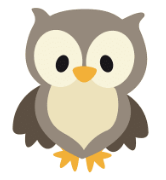 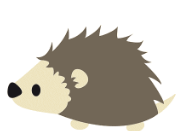 